GATITU MIXED SECONDARY SCHOOLCHEMISTRY F4OPENER EXAM (Radioactivity)TERM II 2015INSTRUCTIONSAnswer all questions.1. 	Complete the following equation by determining the values of U and V.	(2 mks)					                  +         e      U………			V……………..							2. 	(a) Distinguish between nuclear fusion and fission	                                    (2 mks)    	(b) Compete the nuclear equation below:-					(1 mk)		3. 	Uranium -238 disintegrates by emitting an alpha particle to form substance Y.     	 Nuclide Y emits a beta particle to form substance Z. Write down nuclear equations to show how             	 substance Y and Z are formed	(U=Atomic No. 92)				(2 mks)4. 	(a) What is a nuclide?								(1 mk)	    	(b) The graph below shows the radioactive decay of a certain nuclide. Determine the                   half-life of the nuclide 							(2 mks)		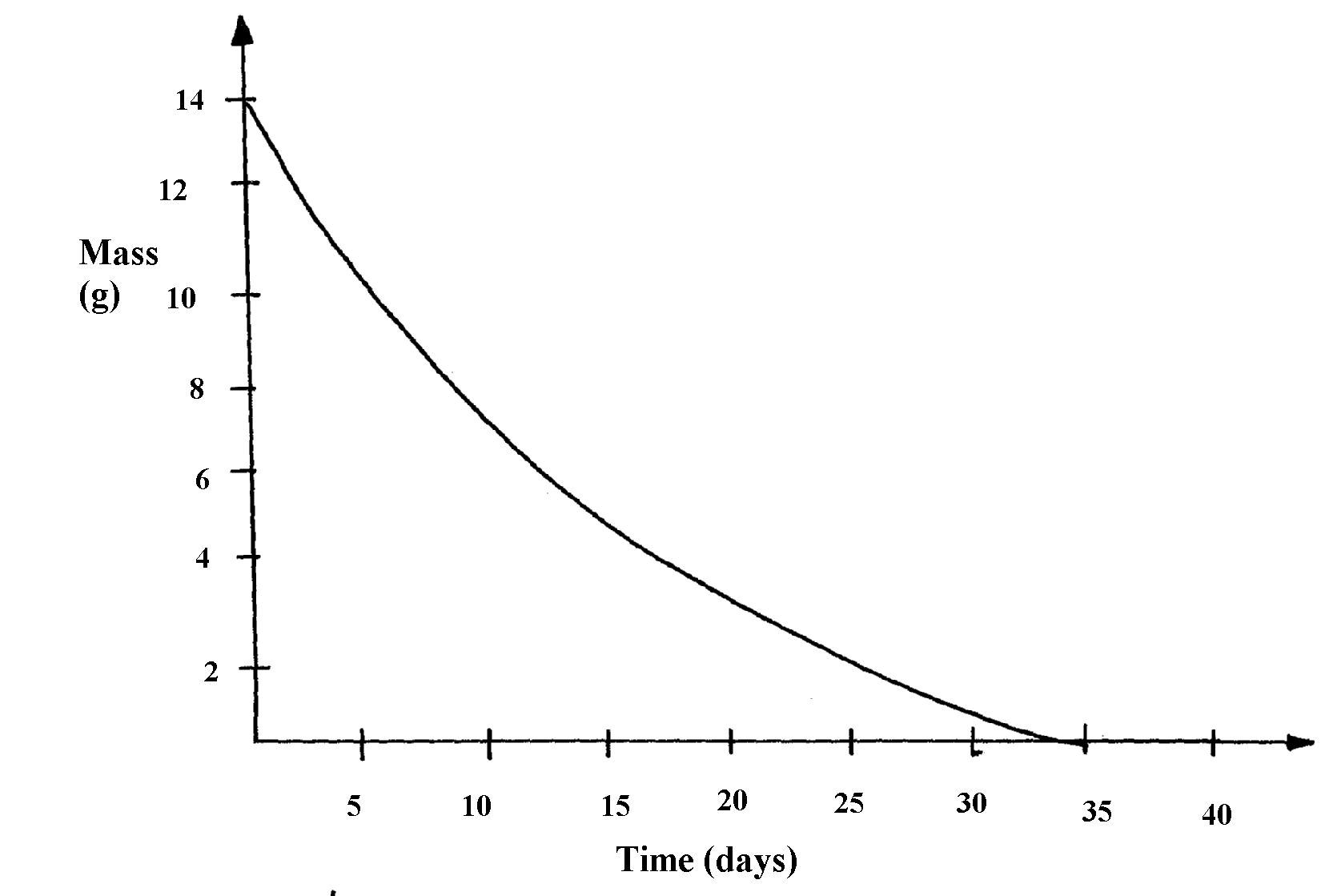 5. 	(a) State one way in which nuclear reactions differ from ordinary chemical reactions	(1 mk)    	(b) The following is a part of Uranium decay series (i) Which particles are emitted in step I and II	(1 mk)	       	(ii) If a beta particle is emitted in step III, find Z and A	(1 mk)       	(iii) If the activity of Thorium -234 is reduced to 25% in 48hours, find its half life	(2 mk)7. 	Some two elements are represented as:    	 (a) How many protons does X have?			(1 mk)	    	 (b) How many neutrons does Y have?		(1 mk)	8. 	Y grams of a radioactive isotope take 120days to decay to 3.5grams. The half-life period            of the isotope is 20days     	(a) Find the initial mass of the isotope	(2 mks)      	(b) Give one application of radioactivity in medicine   (1 mk)